P L Á Nmaturitních zkoušek IV. B ročníku oboru Ekologie a životní prostředí na Střední škole zemědělské a přírodovědné Rožnov pod Radhoštěm ve školním roce 2014 – 2015 podzimní období______________________________________________________Legislativní zakotvení  maturitní zkoušky tvoří „Školský zákon"  č. 561/2004Sb. a "maturitní" vyhlášky č. 177/2009 Sb., o bližších podmínkách ukončování vzdělávání ve středních školách maturitní zkouškou ve znění vyhlášky č. 90/2010 Sb., č. 274/2010, č. 54/2011 Sb. a 273/2011 Sb. a č. 371/2012 Sb. a č. 173/2014 Sb.  které blíže specifikují ustanovení zákona.I.Zkoušky a předměty, maturitní kalendář, jednotné zkušební schéma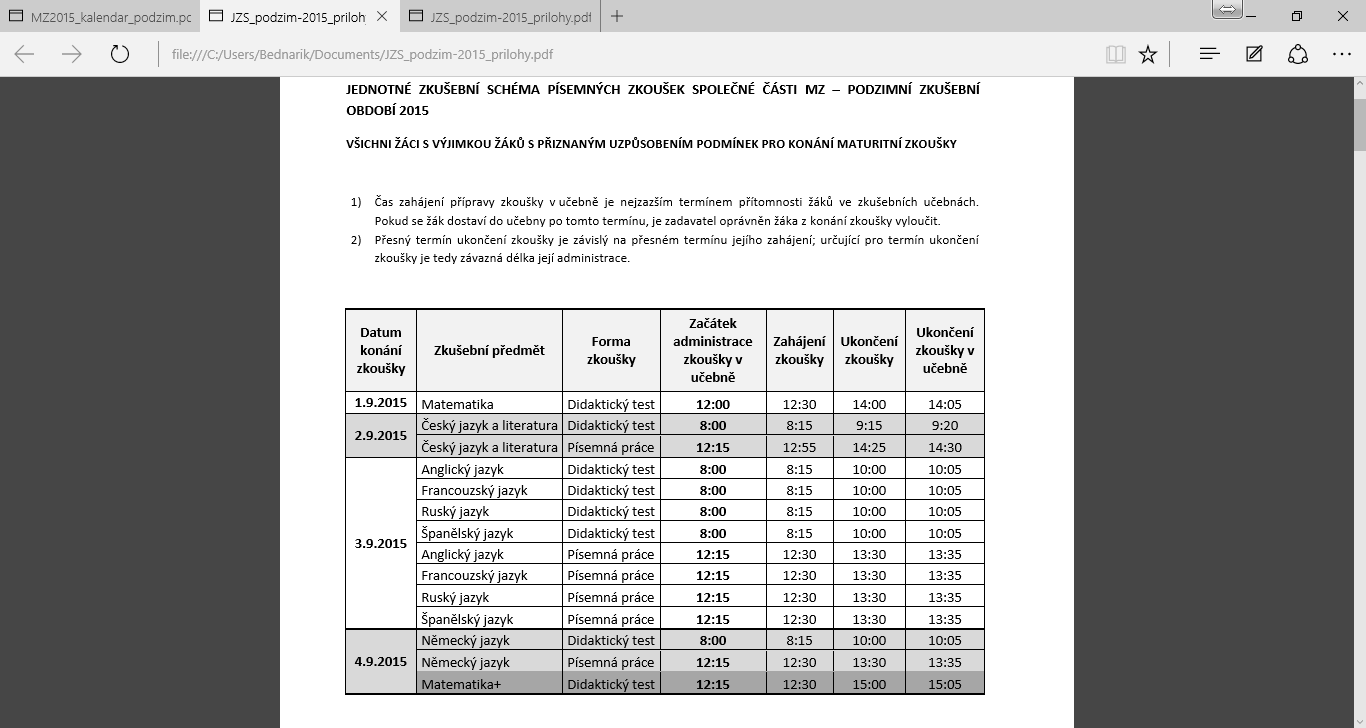 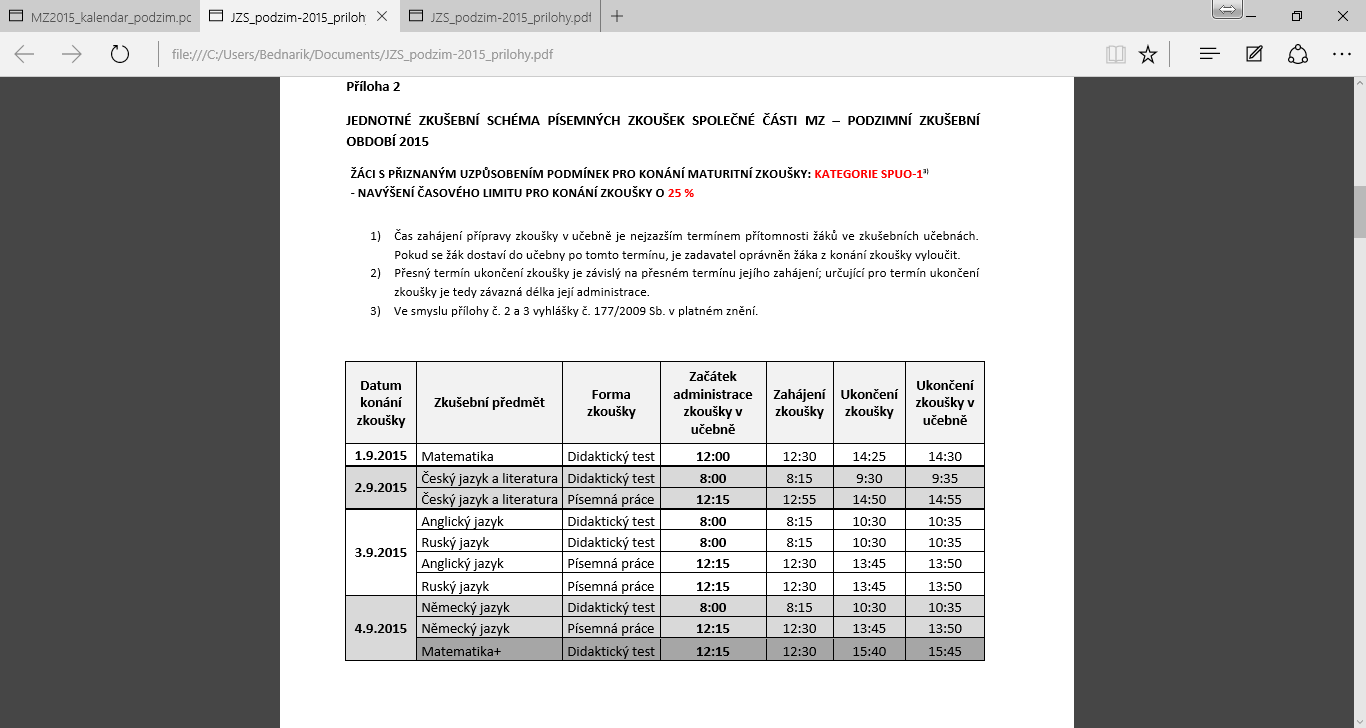 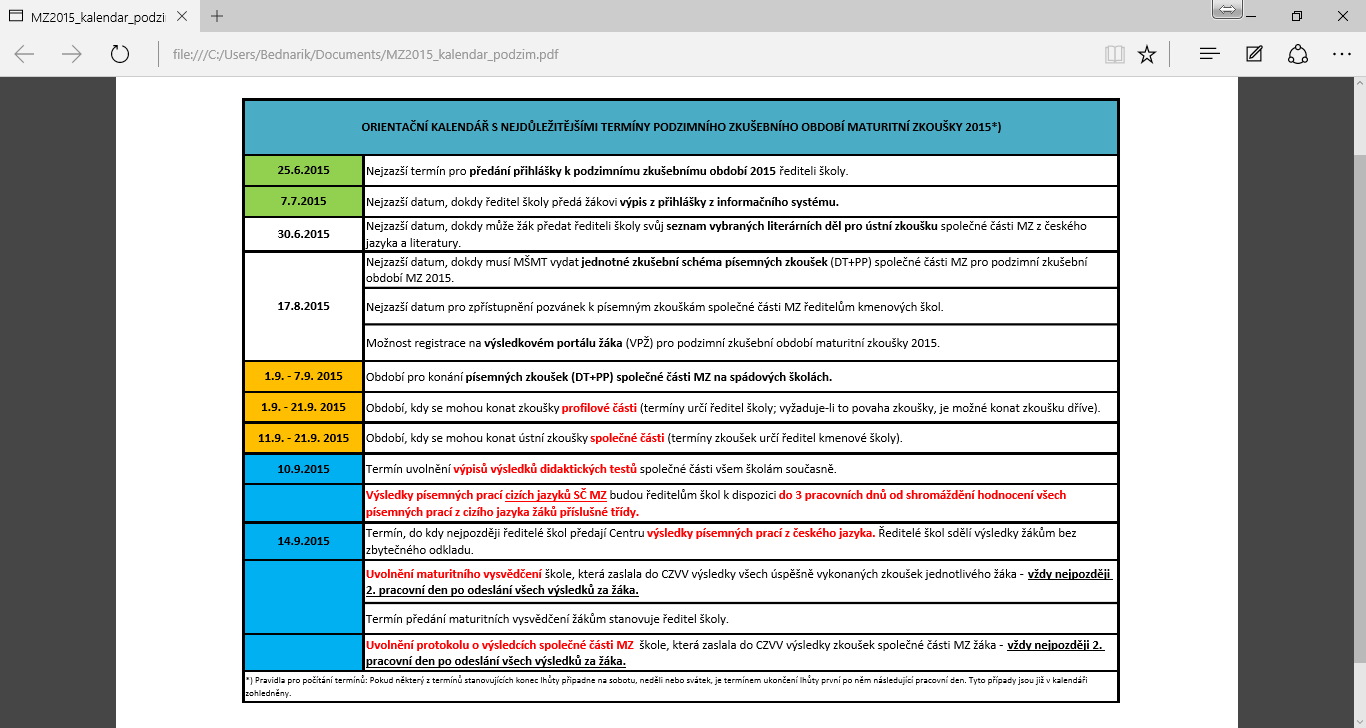 II.Časový plán ústních a praktických maturitních zkoušek(Zkušební komise jsou totožné s jarním zkušebním obdobím)Praktická maturitní zkouškaSŠZePř Rožnov pod Radhoštěm, nábř. Dukelských hrdinů 570Místnost: Mat - Učebna biologieTřída: 4.B   (rok nástupu 2011)Termín: Pátek 11.9. 7:15 - 9:15Předmět: pr. Mpra - Praktická zkouška z odborných předmětůRozpis studentů u maturitní zkouškySŠZePř Rožnov pod Radhoštěm, nábř. Dukelských hrdinů 570Třída: 4.B  (rok nástupu 2011)Termín:   pátek  11. 9. 2015  dopolednePředseda: Místopředseda: Mgr. Martin ŠulganTřídní: Ing. Bohuslava PajurkováMístnost: Mat - Učebna biologieDenní porada vyučujících:   12:15Denní vyhlášení výsledků:   12:35Hromadné tažení otázek 7:15studentiHromadné tažení otázek 7:15studentiŘiháčková KristýnaStudenti a jejich nasazené předměty + čas začátku přípravy a zkoušeníStudenti a jejich nasazené předměty + čas začátku přípravy a zkoušeníStudenti a jejich nasazené předměty + čas začátku přípravy a zkoušeníStudenti a jejich nasazené předměty + čas začátku přípravy a zkoušeníStudenti a jejich nasazené předměty + čas začátku přípravy a zkoušeníStudenti a jejich nasazené předměty + čas začátku přípravy a zkoušeníKristýna ŘiháčkováKristýna ŘiháčkováKristýna ŘiháčkováKristýna ŘiháčkováKristýna ŘiháčkováKristýna Řiháčkovásp. - Český jazyk a literatura9:4010:00Mgr. Šárka Adamcová / Mgr. Bronislava Zavičáková /sp. - Anglický jazyk10:4011:00Mgr. Štěpánka Novotná / Ing. Zbyněk Pyš, Mgr. /pr. - Ochrana životního prostředí11:4011:55Mgr. Martin Šulgan / Ing. Bohuslava Pajurková /Josef UlrychJosef UlrychJosef UlrychJosef UlrychJosef UlrychJosef Ulrychsp. - Český jazyk a literatura10:0010:20Mgr. Šárka Adamcová / Mgr. Bronislava Zavičáková /